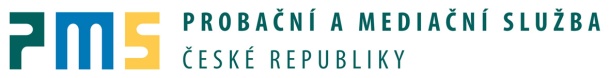 Projekt „PROČ ZROVNA JÁ?“Pomoc a poradenství obětem trestných činůpodpora a pomoc všem obětem trestných činůporadenství při vyrovnávání se s dopady trestného činuporadenství v rámci orientace v trestním řízenízákladní právní informacezprostředkování dalších služebadresa: 		Dlouhé Díly 351, Zlín – Louky             	Budova Okresního soudu Zlín - Louky             	kancelář č. 434poradenské hodiny:	středa 14 – 15, pátek 9 – 10			(poradnu můžete kontaktovat i mimo uvedené dny)poradce: 		PhDr. Zdeňka Kosařovátelefon: 		577 174 341, 731 679 912email: 		zkosarova@pms.justice.czadresa: 	Občanská poradna STROP, Dlouhá 2699, Zlín (ve dvoře za restaurací Zelenáčova šopa)poradenské hodiny:	bez objednání: pondělí 9 – 13, středa 12 – 15:30na objednání: úterý 11 – 17, středa 15:30 – 16:30, čtvrtek 9 - 14poradce:	Mgr. et Mgr. Jarmila Plevová, Mgr. Aneta Bílkovátelefon:		571 110 896email:		op@strop-zlin.czPomoc a poradenství jsou bezplatné.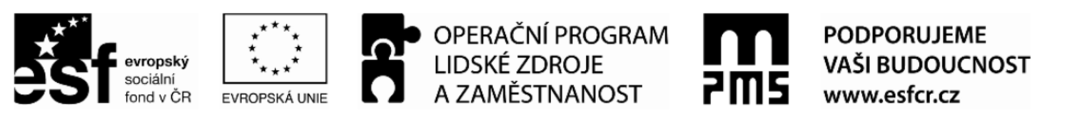 